Приложение к приказу директора ОУ №  85/б  от   21.08. 2017г.Положение о разработке и утверждении рабочих программ учебных предметов, курсов, дисциплин (модулей), внеурочной деятельностиМБОУ « Павловская СОШ» Назаровского района Красноярского края1. Общие положения1.1. Настоящее Положение о разработке и утверждении рабочих программ учебных предметов, курсов, дисциплин (модулей), внеурочной деятельности (далее - Положение) разработано в соответствии с Законом РФ «Об образовании» от 29.12.2012Г № 273 - ФЗ;Федеральным государственным образовательным стандартом начального общего образования (утвержден приказом Министерства образования и науки Российской Федерации от 06.10.2009г. № 373);Федеральным государственным образовательным стандартом основного общего образования (утвержден приказом Министерства образования и науки Российской Федерации от 17.08.2010г. № 1897);  Уставом МБОУ «Павловская СОШ»;Примерной основной образовательной программой начального общего образования и основного общего образования (одобрено федеральным учебно-методическим объединением по общему образованию.) Протокол заседания от 08.04.2015г. № 1/15. 1.2.Данное Положение определяет структуру, порядок разработки и утверждения рабочей программы учебного предмета, курса и дисциплины (модуля) (далее - рабочая программа).1.3.Рабочая программа - это локальный нормативный документ, определяющий объем, порядок содержание изучения учебного предмета, курсов, дисциплин (модулей), требования к результатам ос образовательной программы общего образования обучающимися (выпускниками) в соответствии с федеральными государственными образовательными стандартами в условиях конкретного образовательного учреждения.1.4.     Рабочая программа, как компонент основной образовательной программы МБОУ « Павловская СОШ», является средством фиксации содержания образования, планируемых результатов, системы оценки на уровне учебных предметов, предусмотренных учебным планом образовательного учреждения.1.5.  К рабочим программам относятся: программы по учебным предметам, программы курсов по выбору; программы факультативных занятий, программы по внеурочной деятельности.1.6.  Цель   рабочей   программы   -   создание   условий   для   планирования, организации  и управления  образовательным  процессом  по  определенной учебной дисциплине (образовательной области).Задачи программы: -      дать представление о практической реализации ФГОС при изучении конкретного предмета (курса);- конкретно определить содержание, объем, порядок изучения учебной дисциплины (курса) с учетом целей, задач и особенностей учебно-воспитательного процесса школы и контингента обучающихся.1.7.Рабочая программа учителя разрабатывается на основе:-   требований федерального государственного образовательного стандарта общего образования;-   примерной основной образовательной программы соответствующего уровня образования;-   санитарно-эпидемиологических требований к условиям и организации обучения в ОУ (утверждены постановлением Главного государственного санитарного врача РФ от 29.12.2010 № 189)-   учебного плана ОУ (федерального и регионального компонента, компонента ОУ);-   годового учебного календарного графика на текущий учебный год;-   основной образовательной программы ОУ ;-   примерной образовательной программы по учебному предмету, курсу, дисциплине или авторской программы;-   учебно-методического комплекса;1.8. Рабочая программа выполняет следующие функции:является обязательной нормой выполнения учебного плана в полном объеме;определяет содержание образования по учебному предмету на базовом или профильном уровнях;обеспечивает преемственность содержания образования по учебномупредмету;реализует    принцип    интегративного    подхода    в    содержании образования;включает модули регионального предметного содержания;создает условия для реализации системно-деятельностного подхода;обеспечивает     достижение     планируемых     результатов     каждым обучающимся.1.9.  Рабочая программа составляется на один учебный год или на ступень обучения (начальное общее, основное общее, среднее (полное) общее образование) с последующей корректировкой.1.10.   Рабочая программа может быть единой для всех учителей данного предмета, работающих в школе, или индивидуальной.1.11 .Рабочая программа составляется и  хранится у учителя, как в бумажном, так и в электронном варианте.II. Структура рабочей программы2.1. Образовательное учреждение вправе самостоятельно определить структуру рабочей программы учителя для всех работников школы.2.2. Структура рабочей программы учебного предмета, курса на основе требований федерального государственного образовательного стандарта должна иметь обязательные компоненты:1) планируемые результаты освоения учебного предмета, курса;2) содержание учебного предмета, курса;3) тематическое планирование с указанием количества часов, отводимых на освоение каждой темы.к рабочей программе курса внеурочной деятельности:1) результаты освоения курса внеурочной деятельности;2) содержание курса внеурочной деятельности с указанием форм организации и видов деятельности;3) тематическое планирование.Титульный    лист    (Приложение    №1)   -    структурный    элементпрограммы, который содержит:-полное наименование ОУ,-гриф    рассмотрения,    согласования,    утверждения    программы    суказанием дат,-название учебного курса ( предмета),-ФИО разработчика, должность,-название населенного пункта, год разработки. Пояснительная     записка    -     структурный     элемент     программы,поясняющий, согласно ФГОС НОО и ФГОС ООО        -актуальность изучения данного курса, его задачи и специфику, отличительные особенности примерной программы;-общую характеристику учебного предмета,                     -описание места учебного предмета, курса в учебном плане, -описание ценностных ориентиров содержания учебного предмета (дляначальной школы),-описание  материально-технического  обеспечения  образовательногопроцесса.Таблица планируемых результатов - структурный элемент программы, содержащий, согласно ФГОС НОО и ФГОС ООО-личностные,   метапредметные   и   предметные  результаты   освоенияконкретного  учебного  предмете,  курса,  с  определением  основныхвидов учебной деятельности обучающихся.-содержание учебного предмета, курса, (содержание курса внеурочной деятельности с указанием форм организации и видов деятельности);Данная таблица имеет вид:Календарно-тематическое планирование - структурный элемент программы, который уточняет содержание, название тем уроков, дат проведения, количество часов (в том числе на теоретические и практические занятия), уточняет применение конкретного оборудования, может содержать ссылки на ЦОР или другие Интернет-ресурсы, оформляется в виде примечания (оформляется по усмотрению педагога). Календарно-тематическое планирование составляется в виде таблицы.2.3. Как приложение к рабочей программе оформляется график контрольных работ с указанием даты и формы промежуточной аттестации.III.Порядок рассмотрения и утверждения рабочей программы3.1. Рабочие программы рассматриваются и обсуждаются на заседании ШМО, согласовываются с заместителем директора по УВР и представляются на утверждение директору школы в срок до 1 сентября текущего года (если нет ШМО, то согласование происходит по тому или иному предмету при собеседовании зам. директора по УВР с конкретным учителем)3.2   Директор   школы   вправе провести экспертизу рабочих программ непосредственно   в   школе   или   с   привлечением   внешних   экспертов на  соответствие требованиям ФГОС.                                                                 3.3.  При несоответствии рабочей программы установленным требованиям, директор школы накладывает резолюцию о необходимости доработки с указанием конкретного срока.3.4. Решение о внесении изменений в рабочие программы учебных предметов принимает директор школы по ходатайству руководителей методических объединений или заместителя директора по учебно-воспитательной работе. 3.5.Рабочие программы учебных предметов, курсов, дисциплин, по внеурочной деятельности могут корректироваться перед началом нового учебного года. Основаниями для внесения изменений в рабочие программы учебных предметов могут быть следующие обстоятельства:-      изменение   часов   учебного   плана,   отводимых   для   изучения предмета;-      изменение     федеральных     государственных     образовательных стандартов;-     переход на другую систему обучения в начальной и основной школе, открытия профильных классов или переход на индивидуальный учебный план..3.6.  Утвержденные рабочие программы предметов учебного плана являются составной частью основной образовательной программы школы, входят в обязательную нормативную локальную документацию образовательного учреждения и представляются органам управления образованием регионального и муниципального уровней, органам контроля и надзора в сфере образования, педагогическому коллективу, родительской общественности.3.7.   Администрация образовательного учреждения осуществляет контроль реализации рабочих программ в соответствии с планом внутришкольной работы.3.8. Образовательное учреждение несет ответственность на основании  Закона РФ «Об образовании в Российской Федерации» за реализацию не в полном объеме образовательных программ в соответствии с учебным планом и календарным учебным графиком.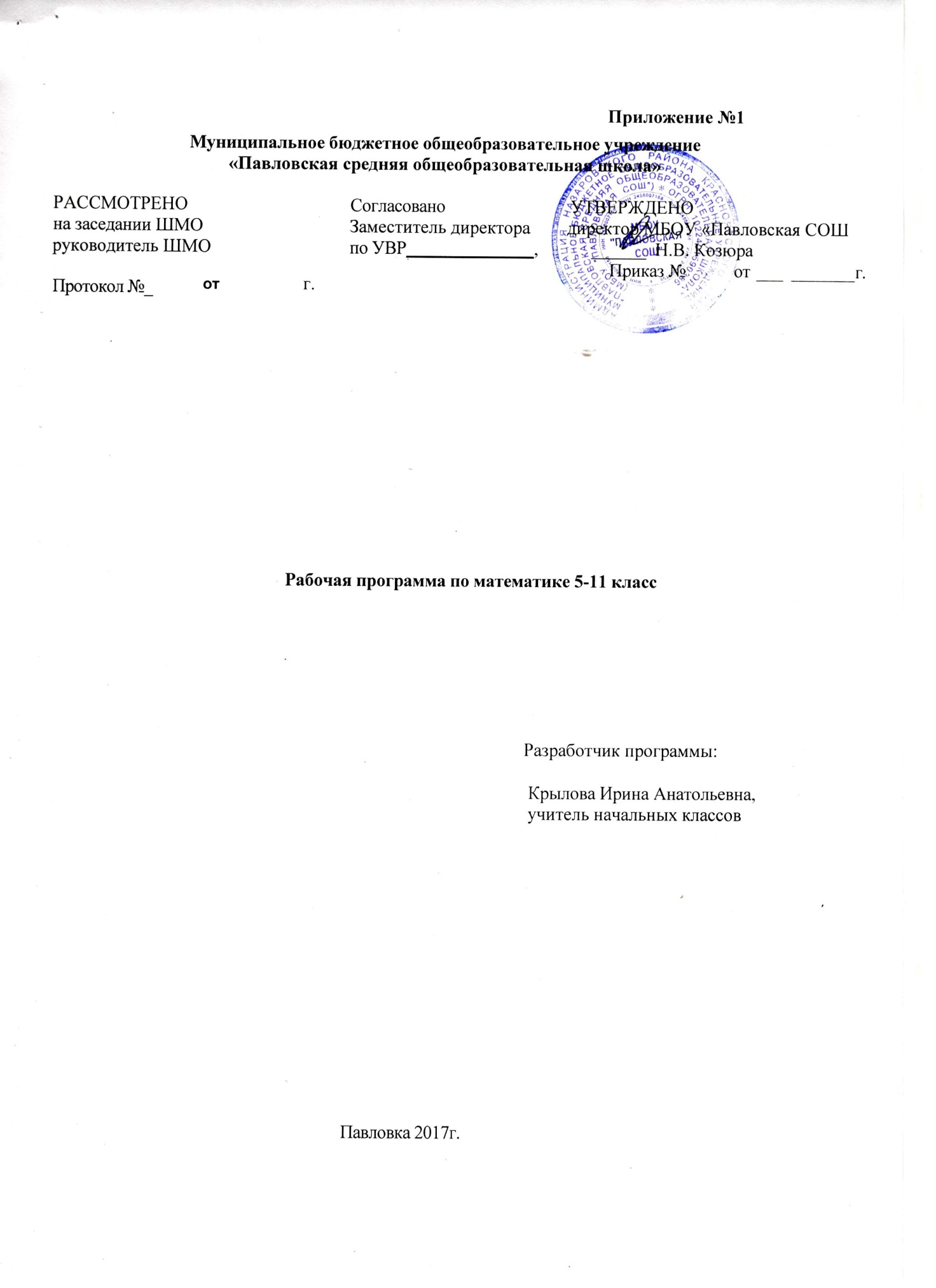 Раздел курсаСодержание учебного предметаКоличество часовПланируемые результатыПланируемые результатыРаздел курсаСодержание учебного предметаКоличество часовПредметныеМетапредметные№Тема урокаКоличество часовДата проведенияПримечание